Sve zadatke možete riješiti korištenjem programa Python. Ukoliko znate rješenje bez korištenja programa, napišite rješenje direktno u Word.Nacrtajte sljedeća 4 zadatka u Python-u. Naredbe koje ste upisali u Pythonu kako bi nacrtali određeni lik zapišite u Wordu ispod slike. Ako znate naredbe bez crtanja u Python-u, možete rješenje napisati direktno u Word.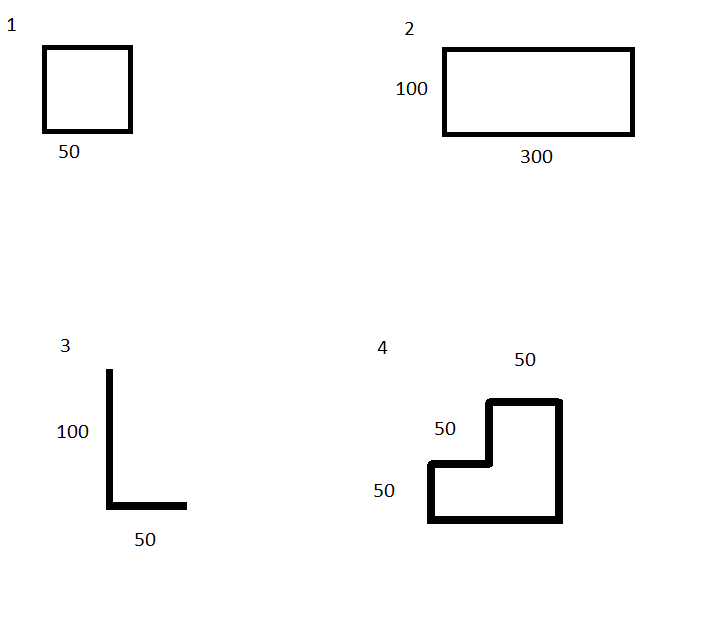 Napišite naredbu koja ispisuje vaše ime na ekran.Napišite naredbu koja ispisuje rečenicu: Danas je prekrasan dan!!Napišite program koji će zbrojiti 2 broja. Pazite, morate i unijeti ta 2 broja u program.Napišite program koji će pomnožiti 3 broja. Napišite program koji računa opseg kvadrata.Napišite program koji računa opseg i površinu pravokutnika.Što je pogrešno u sljedeće 2 naredbe(napišite pšokraj naredbe što treba popraviti):a=int(intup(Unesi prvi broj))print('Moje ime je Ivica)Što radi naredba int?Popravite program da računa površinu kvadrata.a=int(input unesi prvi broj))P=a*print()